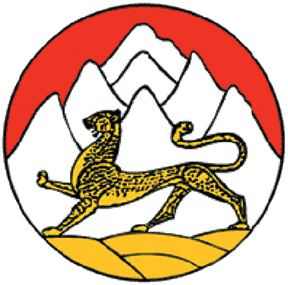 ПОСТАНОВЛЕНИЕГЛАВЫ АДМИНИСТРАЦИИ МЕСТНОГО САМОУПРАВЛЕНИЯ ТЕРСКОГО СЕЛЬСКОГО ПОСЕЛЕНИЯ МОЗДОКСКОГО РАЙОНАРЕСПУБЛИКИ СЕВЕРНАЯ ОСЕТИЯ-АЛАНИЯ№  12  			09.02.2023 г.Руководствуясь Гражданским кодексом РФ, Федеральными законами от 06.10.2003 № 131-ФЗ «Об общих принципах организации местного самоуправления в Российской Федерации», от 13.07.2015 № 218-ФЗ «О государственной регистрации недвижимости», в соответствии с пунктом 3 Постановления Правительства Российской Федерации от 07.09.2021 № 1517 «О принятии решений о списании объектов незавершенного строительства или затрат, понесенных на незавершенное строительство объектов капитального строительства федеральной собственности, финансовое обеспечение которых осуществлялось за счет средств федерального бюджета», Уставом муниципального образования -  Терского сельского поселения постановляю:1. Утвердить Правила принятия решений о списании объектов незавершенного строительства или затрат, понесенных на незавершенное строительство объектов капитального строительства муниципальной собственности, финансирование которых осуществлялось за счет средств местного бюджета муниципального образования – Терского сельского поселения Моздокского района Республики Северная Осетия-Алания, согласно Приложению. 2. Администрации местного самоуправления Терского сельского поселения обнародовать на официальном стенде в администрации настоящее постановление и разместить на официальном сайте органа местного самоуправления Терского сельского поселения Моздокского района Республики Северная Осетия-Алания. 3. Контроль за исполнением настоящего постановления оставляю за собой.Глава администрации                                       С.В.МартыновПриложение № 1 к постановлениюОт 09.02.2023года № 12Правила принятия решений о списании объектов незавершенного строительства или затрат, понесенных на незавершенное строительство объектов капитального строительства  муниципальной собственности, финансирование которых осуществлялосьза счет средств бюджета МО -  Терского сельского поселения Моздокского района Республики Северная Осетия-Алания  (далее - Правила) 1. Общие положения 1.1. Настоящие Правила определяют процедуру списания объектов незавершенного строительства, или затрат, понесенных на незавершенное строительство объектов капитального строительства муниципальной собственности, финансирование которых осуществлялось за счет средств бюджета МО - Терского сельского поселения Моздокского района Республики Северная Осетия-Алания, формирования предложений по дальнейшему использованию объекта незавершенного строительства. 1.2. Решение о списании принимается в отношении: а) объектов незавершенного строительства, права муниципальной собственности, на которые оформлены в соответствии с законодательством Российской Федерации (далее - объекты незавершенного строительства); б) затрат, понесенных на незавершенное строительство объектов капитального строительства муниципальной собственности, финансовое обеспечение которых осуществлялось за счет средств бюджета МО - Терского сельского поселения Моздокского района    Республики Северная Осетия-Алания, включая затраты на проектные и (или) изыскательские работы (далее - произведенные затраты). 1.3. Решение о списании объектов незавершенного строительства принимается при наличии следующих оснований: а) отсутствие оснований для приватизации объекта незавершенного строительства, предусмотренных законодательством Российской Федерации о приватизации; б) отказ органа государственной власти Республики Северная Осетия-Алания от безвозмездного принятия объекта незавершенного строительства. 1.4. Решение о списании произведенных затрат принимается при наличии следующих оснований: а) вложения произведены в проектные и (или) изыскательские работы, по результатам которых проектная документация не утверждена или утверждена более 5 лет назад; б) отсутствие оснований для государственной регистрации прав на объекты незавершенного строительства, в отношении которых произведены затраты, в Едином государственном реестре недвижимости, предусмотренных статьей 14 Федерального закона «О государственной регистрации недвижимости». 2. Принятие решения о списании объектов незавершенного строительства 2.1. Решение о списании принимается в форме распоряжения администрации местного самоуправления Терского сельского поселения Моздокского района Республики Северная Осетия-Алания на основании акта Комиссии по списанию муниципального недвижимого имущества на территории МО - Терского сельского поселения Моздокского района Республики Северная Осетия-Алания, утвержденной постановлением администрации местного самоуправления Терского сельского поселения Моздокского района Республики Северная Осетия-Алания  (далее - Комиссия) структурным подразделением администрации местного самоуправления Терского сельского поселения Моздокского района  Республики Северная Осетия-Алания - Отдела по управлению имуществом администрации местного самоуправления Терского сельского поселения Моздокского района Республики Северная Осетия-Алания (далее - Отдел). 2.2. Решение о списании объекта незавершенного строительства должно содержать следующие сведения: а) наименование объекта незавершенного строительства, а также его местоположение, кадастровый номер и реестровый номер муниципального имущества; б) решение о необходимости сноса объекта незавершенного строительства и (или) утилизации строительных отходов и рекультивации земельного участка, на котором находился объект незавершенного строительства, содержащее сроки и расчет объема средств, необходимых для осуществления указанных мероприятий, и (или) решение о внесении изменений в решение об осуществлении капитальных вложений, в соответствии с которым осуществлялось финансовое обеспечение за счет средств бюджета МО – Терского сельского поселения Моздокского района Республики Северная Осетия - Алания(при наличии такого решения). 2.1. Решение о списании произведенных затрат должно содержать следующие сведения: б) наименование юридического лица, в бухгалтерском учете которого учтены произведенные капитальные вложения; в) общий размер произведенных затрат с выделением размера затрат, произведенных за счет средств местного бюджета, и распределение их по видам (проектные и (или) изыскательские работы, строительно-монтажные работы, приобретение оборудования, включенного в смету строительства объекта капитального строительства) (при наличии такой информации); г) период, в течение которого производились затраты. 2.5. Проект решения о возможности принятия решения о списании, направляется с пояснительными материалами Отделом на согласование в Комиссию. Срок рассмотрения проекта решения не должен превышать 30 дней с момента поступления. 2.6. Пояснительные материалы к проекту решения о списании объекта незавершенного строительства должны содержать следующие сведения и документы: а) наименование объекта незавершенного строительства; б) инвентарный (учетный) номер объекта незавершенного строительства (при наличии); в) кадастровый номер объекта незавершенного строительства; г) год начала строительства объекта незавершенного строительства; д) балансовая стоимость объекта незавершенного строительства на день принятия решения о списании объекта недвижимого имущества; е) кадастровая стоимость объекта не завершенного строительства; ж) выписка из Единого государственного реестра недвижимости об объекте недвижимости, выданная в отношении объекта незавершенного строительства; з) выписка из реестра муниципального имущества об объекте недвижимого имущества, выданная в отношении объекта незавершенного строительства. 2.7. Пояснительные материалы к проекту решения о списании произведенных затрат должны содержать следующие сведения и документы: а) наименование объекта, на создание которого произведены затраты; б) первичная учетная документация по учету работ в капитальном строительстве при наличии таких документов (акты о приемке выполненных работ (КС-2), справки о стоимости выполненных работ и затрат (КС-3), акты приемки законченного строительством объекта приемочной комиссией (КС-14), товарные накладные по форме № ТОРГ-12, иные документы); в) размер произведенных затрат; г) год начала осуществления произведенных затрат. 2.8. Комиссия рассматривает поступившие материалы и принимает одно из следующих решений, оформленного в виде акта: 2.8.1. О списании объекта незавершенного строительства и о способе его ликвидации или затрат, понесенных на незавершенное строительство объектов капитального строительства; 2.8.2. О нецелесообразности списания объекта незавершенного строительства или затрат, понесенных на незавершенное строительство объектов капитального строительства с предложением о дальнейшем использовании. 2.9. На основании принятого акта Комиссии Отдел подготавливает проект распоряжения администрации местного самоуправления  Терского сельского поселения Моздокского района Республики Северная Осетия- Алания о списании объектов незавершенного строительства или затрат, понесенных на незавершенное строительство объектов капитального строительства. Распоряжение администрации местного самоуправления  Терского сельского поселения Моздокского района Республики Северная Осетия- Алания о списании объектов незавершенного строительства или затрат, понесенных на незавершенное строительство объектов капитального строительства является основанием для списания с балансового учета объектов незавершенного строительства или затрат. 10. При принятии решения об отказе в списании объектов незавершенного строительства или затрат, понесенных на незавершенное строительство объектов капитального строительства, Отдел в течение 30 календарных дней подготавливает проект  мероприятий по дальнейшему использованию объектов незавершенного строительства или результатов произведенных затрат с указанием сроков реализации соответствующих мероприятий. ПОСТАНОВЛЕНИЕГЛАВЫ АДМИНИСТРАЦИИ МЕСТНОГО САМОУПРАВЛЕНИЯ ТЕРСКОГО СЕЛЬСКОГО ПОСЕЛЕНИЯ МОЗДОКСКОГО РАЙОНАРЕСПУБЛИКИ СЕВЕРНАЯ ОСЕТИЯ-АЛАНИЯ№  11  			09.02.2023 г.Об утверждении Порядка ремонта и содержания автомобильных дорог общего пользования местного значения  Терского сельского поселения Моздокского районаВ соответствии с Федеральным законом от 06.10.2003 № 131-ФЗ «Об общих принципах организации местного самоуправления в Российской Федерации», Федеральным законом от 08.11.2007 № 257-ФЗ «Об автомобильных дорогах и о дорожной деятельности в Российской Федерации и о внесении изменений в отдельные законодательные акты Российской Федерации», постановляю:Утвердить прилагаемый Порядок ремонта и содержания автомобильных дорог общего пользования местного значения Терского сельского поселения  Моздокский  района (прилагается). Обнародовать настоящее постановление и разместить на официальном сайте Терского сельского поселения  Моздокского района.Контроль за исполнением постановления оставляю за собой.Постановление вступает в силу со дня его официального обнародования.Глава Терского сельского поселения                           С.В.Мартынов             ПРИЛОЖЕНИЕ                            к постановлению № 11 от 09.02.2023 года Главы Терского сельского поселенияПорядокремонта и содержания автомобильных дорог общего пользования местного значения Терского сельского поселения  Моздокского района1. Общие положения1.1. Настоящий Порядок организации и проведения работ по ремонту и содержанию автомобильных дорог общего пользования местного значения  Терского сельского поселения Моздокского  района (далее - Порядок) разработан во исполнение статей 17, 18 Федерального закона от 08.11.2007 № 257-ФЗ «Об автомобильных дорогах и о дорожной деятельности в Российской Федерации и о внесении изменений в отдельные законодательные акты Российской Федерации».1.2. Настоящим Порядком регламентируются правила организации и проведения работ по ремонту и содержанию автомобильных дорог общего пользования местного значения  Терского сельского поселения Моздокского  района (далее - автомобильные дороги), в целях обеспечения их сохранности и безопасности дорожного движения. 1.3. Организация и проведение работ по ремонту автомобильных дорог или их участков и работ по содержанию автомобильных дорог заключаются в осуществлении комплекса следующих мероприятий:оценка технического состояния автомобильных дорог;планирование работ по содержанию и ремонту автомобильных дорог;проведение работ по содержанию автомобильных дорог;проведение работ по ремонту автомобильных дорог;приемка и оценка качества работ по содержанию и ремонту автомобильных дорог.2. Оценка технического состояния автомобильных дорогОценка технического состояния автомобильных дорог проводится в целях получения полной, объективной и достоверной информации о транспортно-эксплуатационном состоянии автомобильных дорог, условиях их работы и степени соответствия их фактических потребительских свойств, параметров и характеристик требованиям, определенным государственными стандартами, техническими регламентами и иными нормативными правовыми актами Российской Федерации.Оценка технического состояния автомобильных дорог проводится в отношении автомобильных дорог общего пользования местного значения уполномоченными организациями и учреждениями и согласуется с ответственным управлением администрации местного самоуправления Терского сельского поселения Моздокского  района.Оценка технического состояния автомобильных дорог проводится два раза в год посредством организации визуальных осмотров автомобильных дорог в начале осеннего и в конце весеннего сезонов. При оценке технического состояния автомобильных дорог используются результаты их обследования, в том числе комиссионного.В ходе визуального осмотра автомобильных дорог определяются:состояние полосы отвода, земляного полотна и системы водоотвода;состояние покрытия проезжей части, его дефекты;состояние искусственных дорожных сооружений;состояние элементов обустройства автомобильных дорог и технических средств организации дорожного движения.По результатам визуального осмотра выявляются участки автомобильных дорог, не отвечающих нормативным требованиям к их транспортно-эксплуатационному состоянию, и определяются виды и состав основных работ и мероприятий по содержанию и ремонту автомобильных дорог с целью повышения их транспортно-эксплуатационных характеристик и приведения в соответствие с требованиями технических регламентов.Результаты визуального осмотра оформляются актом обследования, в котором отражаются выявленные недостатки автомобильной дороги и предложения по их устранению с указанием необходимых мероприятий.Акты обследований утверждаются  главой администрации, курирующим вопросы дорожного хозяйства администрации местного самоуправления Терского сельского поселения  Моздокского  района.Планирование работ по содержанию и ремонту автомобильных дорог.Планирование работ по содержанию и ремонту автомобильных дорог осуществляется администрацией местного самоуправления Терского сельского поселения  Моздокского района ежегодно по результатам оценки технического состояния автомобильных дорог. На основании актов обследований определяются виды работ по ремонту и содержанию автомобильных дорог, а также объемы и очередность их выполнения.Перечень участков автомобильных дорог, подлежащих ремонту, определяется на основании:актов сезонных обследований, проводимых не реже одного раза в год (весной и (или) осенью) с участием представителей уполномоченного органа, организаций, осуществляющих содержание автомобильных дорог (по согласованию), ГИБДД ОМВД России по району (по согласованию);диагностических обследований автомобильных дорог, проводимых в плановом порядке специализированными организациями (при необходимости).Планирование работ по обеспечению безопасности дорожного движения осуществляется с учетом проектов, схем и иной документации по организации дорожного движения и анализа аварийности.4. Проведение работ по содержанию автомобильных дорог4.1. Содержание автомобильных дорог включает в себя осуществление комплекса работ по поддержанию надлежащего технического состояния автомобильных дорог, оценке их технического состояния, а также по организации и обеспечению круглогодичного беспрепятственного и безопасного движения по ним автотранспортных средств.4.2. Для выполнения работ по содержанию автомобильных дорог привлекаются подрядные организации в порядке, установленном действующим законодательством Российской Федерации в сфере закупок для муниципальных нужд.При возникновении на обслуживаемой автомобильной дороге или ее участке препятствий для движения транспортных средств, подрядная организация в целях обеспечения безопасности дорожного движения принимает меры по временному ограничению либо прекращению движения транспортных средств на период устранения возникших препятствий.4.3. Периодичность, объемы и сроки проведения работ по содержанию автомобильных дорог определяются исходя из проектной (сметной) документации в соответствии с заключенными с подрядными организациями муниципальными контрактами (договорами) либо в рамках действующего муниципального задания на выполнение работ (оказание услуг) для муниципальных нужд.4.4. Последовательность выполнения работ по содержанию автомобильных дорог и их объем определяются с учетом следующей приоритетности:а) виды работ, влияющие на безопасность движения (восстановление и замена элементов удерживающих ограждений; восстановление и замена дорожных знаков; уборка посторонних предметов с проезжей части; уборка снега и борьба с зимней скользкостью; ямочный ремонт покрытий и т.п.);б) виды работ, влияющие на срок службы элементов дорог и дорожных сооружений (ремонт обочин, откосов земляного полотна, элементов водоотвода, приведение полосы отвода в нормативное состояние);в) прочие работы.4.5. Планирование работ по ямочному ремонту автомобильных дорог на территории Терского сельского поселения  Моздокского района производится с учетом приоритетов, основанных на транспортноэксплуатационных показателях автомобильной дороги. 5. Проведение работ по ремонту автомобильных дорог5.1. Ремонт автомобильных дорог включает в себя осуществление комплекса работ по восстановлению транспортно-эксплуатационных характеристик автомобильной дороги, при выполнении которых не затрагиваются конструктивные и иные характеристики надежности и безопасности автомобильной дороги.5.2. Для проведения работ по ремонту автомобильных дорог привлекаются подрядные организации в порядке, установленном действующим законодательством Российской Федерации в сфере закупок для муниципальных нужд.5.3. Сроки, объемы и технология проведения ремонтных работ определяются исходя из проектной (сметной) документации на выполнение ремонта автомобильных дорог в соответствии с заключенными муниципальными контрактами (договорами).5.4. В период проведения ремонта автомобильной дороги администрацией местного самоуправления Терского сельского поселения  Моздокского  района осуществляется информационное оповещение пользователей автомобильной дороги о временном ограничении движения транспортных средств с указанием сроков действия ограничения и возможных путях объезда на время проведения ремонтных работ.5.5. Ограждение мест производства работ в целях обеспечения безопасности дорожного движения, а также содержания участков автомобильных дорог или отдельных ее элементов, находящихся на стадии ремонта, для обеспечения проезда по ним транспортных средств, осуществляется организациями, выполняющими работы по ремонту.6. Приемка и оценка качества работ по содержанию и ремонту автомобильных дорог6.1. Приемка и оценка качества выполненных подрядными организациями работ по содержанию и ремонту автомобильных дорог производится муниципальным заказчиком и согласуется ответственным управлением администрации  местного самоуправления Терского сельского поселения  Моздокского  района с целью определения соответствия полноты и качества выполненных работ условиям муниципального контракта (договора), требованиям технических регламентов, проектной (сметной) документации на ремонт и содержание автомобильных дорог.6.2. Прием выполненных работ, ввод в эксплуатацию отремонтированных автомобильных дорог, в том числе участков автомобильных дорог или их отдельных элементов, а также оценка уровня содержания автомобильных дорог осуществляются в соответствии с правовыми актами, регулирующими эти вопросы, и условиями муниципальных контрактов на выполнение этих работ.6.3. По результатам оценки выполненных работ по ремонту автомобильных дорог, содержанию автомобильных дорог составляется акт о выполненных работах установленной формы, в котором отражаются, какие работы на автомобильной дороге (участке автомобильной дороги) произведены, качество выполненных работ, а также недостатки выполненных работ.7. Устранение недостатков выполненных работ по ремонту, содержанию автомобильных дорог7.1. Организациями и (или) физическими лицами, осуществившими работы по ремонту, содержанию автомобильной дороги в случае, если в акте о выполненных работах по ремонту, содержанию автомобильной дороги имеется отметка о некачественно выполненных работах, устраняют недостатки выполненных работ в сроки, указанные в муниципальном контракте.7.2. В случае если в муниципальном контракте сроки устранения недостатков выполненных работ не отражены, организации и (или) физические лица, осуществлявшие работы по ремонту, содержанию автомобильной дороги, устраняют недостатки выполненных работ в разумные сроки, определяемые заказчиком по согласованию с приемочной комиссией.Глава Терского сельского поселения				С.В.МартыновОб утверждении правил принятия решений о списании объектов незавершенного строительства или затрат, понесенных на незавершенное строительство объектов капитального строительства муниципальной собственности, финансирование которых осуществлялось за счет средств бюджета муниципального образования – Терское сельское поселение Моздокского района Республики Северная Осетия-Алания 